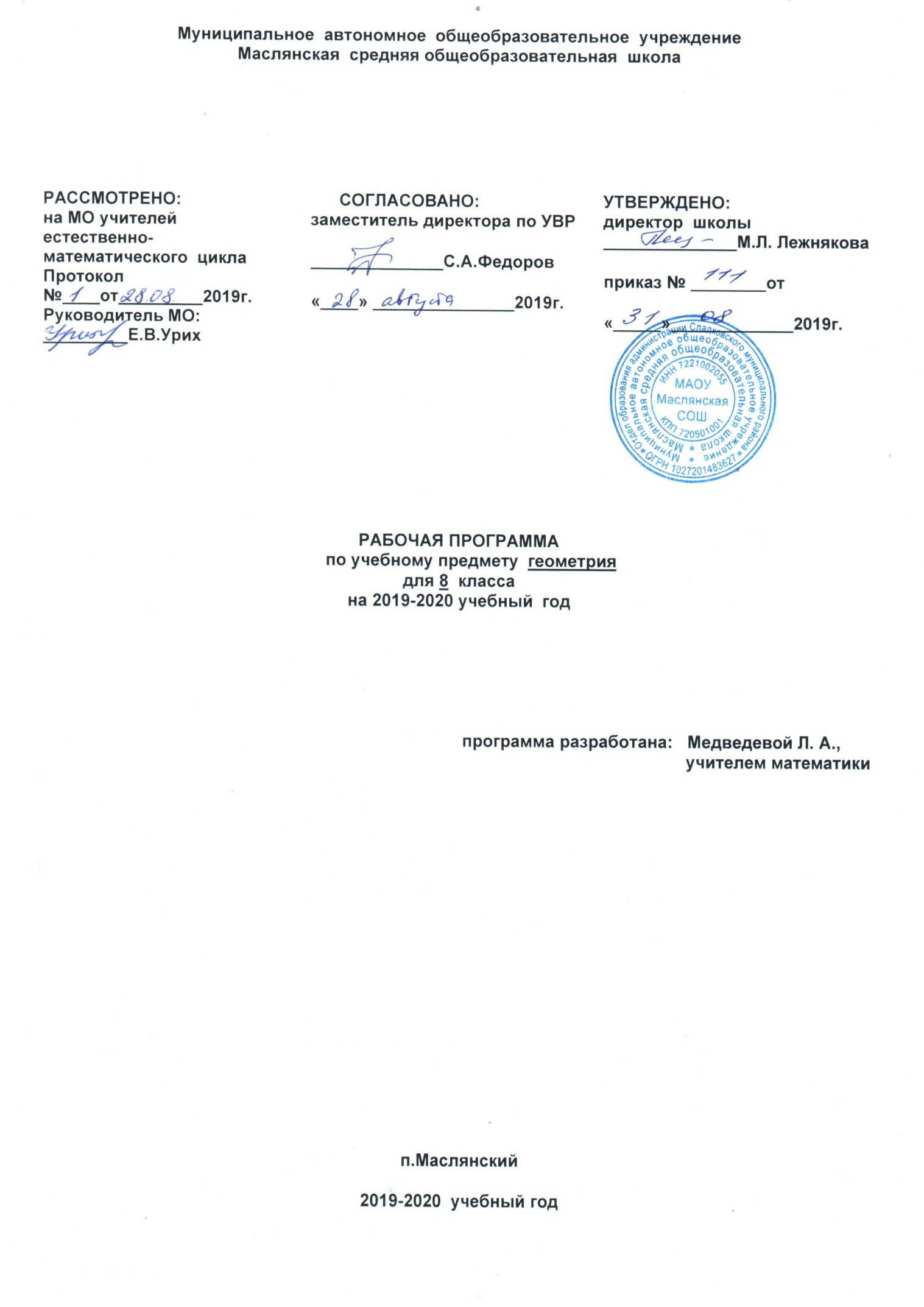 	Планируемые результаты  изучения учебного предметаПланируемые результаты  изучения учебного предмета:в личностном направлении:умение ясно, точно, грамотно излагать свои мысли в устной и письменной речи, понимать смысл поставленной задачи;умение распознавать логически некорректные высказывания;представление об этапах развития математической науки, о её значимости для развития цивилизации;в метапредметном направлении:умение видеть геометрическую задачу в контексте проблемной ситуации в других дисциплинах, в окружающей жизни;умение находить в различных источниках информацию для решения геометрических  проблем, представлять её в понятной форме;умение понимать и использовать математические средства наглядности (чертежи, таблицы, схемы и др.) для иллюстрации, аргументации;в предметном направлении:овладение базовым понятийным аппаратом по основным разделам содержания курса геометрии  8 класса;умение работать с геометрическим текстом (анализировать, извлекать необходимую информацию), грамотно применять геометрическую терминологию и символику;усвоение свойств и признаков четырехугольников, формул для вычисления площадей четырехугольников, определение и свойства центрального и вписанного углов, окружности описанной около треугольника и четырехугольника, окружности вписанной в треугольник и четырехугольник;овладение геометрическим языком, умение использовать его для описания предметов окружающего мира;распознавать геометрические фигуры, различать их взаимное расположение; выполнять чертежи по условиям задач;изображать геометрические фигуры, осуществлять преобразования фигур;решать геометрические задачи, опираясь на изученные свойства фигур и отношений между ними, применяя дополнительные построения;проводить доказательные рассуждения при решении задач, используя известные теоремы, обнаруживая возможности для их использования. использовать приобретенные знания и умения в практической деятельности и повседневной жизни для исследования несложных практических ситуаций на основе изученных формул и свойств фигур, вычислений площадей фигур при решении практических задач  и задач из смежных дисциплин.В результате изучения курса геометрии основной школы учащийся должен:знать/пониматьсущество понятия математического доказательства; примеры доказательств;каким образом геометрия возникла из практических задач землемерия;  примеры геометрических объектов и утверждений о них, важных для практики;смысл идеализации, позволяющей решать задачи реальной действительности математическими методами, примеры ошибок, возникающих при идеализации;учащийся научится:пользоваться основными единицами длины; выражать более крупные единицы через более мелкие и наоборот;выражать из формул одну переменную через остальные;решать текстовые задачи алгебраическим методом, интерпретировать полученный результат, проводить отбор решений, исходя из формулировки задачи;проводить несложные доказательства, получать простейшие следствия из известных или ранее полученных утверждений, оценивать логическую правильность рассуждений, использовать примеры для иллюстрации и контрпримеры для опровержения утверждений; пользоваться языком геометрии для описания предметов окружающего мира;распознавать геометрические фигуры, различать их взаимное расположение; изображать геометрические фигуры; выполнять чертежи по условию задач; осуществлять преобразования фигур;распознавать на чертежах, моделях и в окружающей обстановке основные пространственные тела, изображать их;в простейших случаях строить сечения и развертки пространственных тел; проводить доказательные рассуждения при решении задач, используя известные теоремы, обнаруживая возможности для их использования;решать простейшие планиметрические задачи в пространстве;использовать приобретенные знания и умения в практической деятельности и повседневной жизни для:решения несложных практических расчетных задач, в том числе c использованием при необходимости справочных материалов, калькулятора, компьютера;устной прикидки и оценки результата вычислений; проверки результата вычисления с использованием различных приемов;выстраивания аргументации при доказательстве (в форме монолога и диалога);распознавания логически некорректных рассуждений; записи математических утверждений, доказательств;описания реальных ситуаций на языке геометрии;решения практических задач, связанных с нахождением геометрических величин (используя при необходимости справочники и технические средства);построений геометрическими инструментами (линейка, угольник, циркуль, транспортир).Содержание учебного предметаЧетырехугольники. Многоугольник, выпуклый многоугольник, четырехугольник. Сумма углов выпуклого многоугольника. Вписанные и описанные многоугольники. Правильные многоугольники. Параллелограмм, его свойства и признаки. Прямоугольник, квадрат, ромб, их свойства и признаки. Трапеция, средняя линия трапеции; равнобедренная трапеция. Осевая и центральна симметрия.Площадь. Понятие площади многоугольника. Площади прямоугольника, параллелограмма, треугольника, трапеции. Теорема Пифагора.Подобные треугольники. Подобные треугольники. Признаки подобия треугольников. Применение подобия к доказательству теорем и решению задач. Синус, косинус и тангенс острого угла прямоугольного треугольника.Окружность. Взаимное расположение прямой и окружности. Касательная к окружности, ее свойство и признак. Центральный, вписанный углы; величина вписанного угла; двух окружностей; равенство касательных, проведенных из одной точки. Метрические соотношения в окружности: свойства секущих, касательных, хорд. Окружность, вписанная в треугольник, и окружность, описанная около треугольника. Вписанные и описанные четырехугольники. Вписанные и описанные окружности правильного многоугольника.  Учащиеся должны уметь:Пользоваться геометрическим языком для описания предметов окружающего мира; Распознавать геометрические фигуры, различать их взаимное расположение;Изображать геометрические фигуры; выполнять чертежи по условию задач; осуществлять преобразования фигур;Вычислять значения геометрических величин ( длин, углов, площадей), в том числе для углов от 0º до 180º; определять значения тригонометрических функций по заданным значениям углов; находить стороны, углы и площади треугольников, длины ломаных, дуг окружности, площадей основных геометрических фигур и фигур, составленных из них;Решать геометрические задачи, опираясь на изученные свойства фигур и отношений между ними, применяя дополнительные построения, алгебраический аппарат, соображения симметрии;Проводить доказательные рассуждения при решении  задач, используя известные теоремы, обнаруживая возможности для их использования;Решать простейшие планиметрические задачи в пространстве.Использовать приобретенные знания и умения в практической деятельности и повседневной жизни:для описания реальных ситуаций на языке геометрии;расчетов, включающих простейшие тригонометрические формулы;решения геометрических задач с использованием тригонометрии;решения практических задач, связанных с нахождением геометрических величин (используя при необходимости справочники и технические средства);построений геометрическими инструментами (линейка, угольник, циркуль, транспортир).В результате изучения геометрии   обучающийсянаучится:Наглядная геометрия1) распознавать на чертежах, рисунках, моделях и в окружающем мире плоские и пространственные геометрические фигуры;2) распознавать развёртки куба, прямоугольного параллелепипеда;4) вычислять объём прямоугольного параллелепипеда.Обучающийсяполучит возможность:5) вычислять объёмы пространственных геометрических фигур, составленных из прямоугольных параллелепипедов;6) углубить и развить представления о пространственных геометрических фигурах;7) применять понятие развёртки для выполнения практических расчётов.Геометрические фигурыОбучающийся научится:1) пользоваться языком геометрии для описания предметов окружающего мира и их взаимного расположения;2) распознавать и изображать на чертежах и рисунках геометрические фигуры и их конфигурации;3) находить значения длин линейных элементов фигур и их отношения, градусную меру углов от 0 до 180°, применяя определения, свойства и признаки фигур и их элементов, отношения фигур (равенство, подобие, симметрии, поворот, параллельный перенос);4) оперировать с начальными понятиями тригонометриии выполнять элементарные операции над функциями углов;5) решать задачи на доказательство, опираясь на изученные свойства фигур и отношений между ними и применяя изученные методы доказательств;6) решать несложные задачи на построение, применяя основные алгоритмы построения с помощью циркуля и линейки;7) решать простейшие планиметрические задачи в пространстве.Обучающийся получит возможность:8) овладеть методами решения задач на вычисления и доказательства: методом от противного, методом подобия, методом перебора вариантов и методом геометрических мест точек;9) приобрести опыт применения алгебраического и тригонометрического аппарата и идей движения при решении геометрических задач;10) овладеть традиционной схемой решения задач на построение с помощью циркуля и линейки: анализ, построение, доказательство и исследование;11) научиться решать задачи на построение методом геометрического места точек и методом подобия;12) приобрести опыт исследования свойств планиметрических фигур с помощью компьютерных программ.Измерение геометрических величинОбучающийсянаучится:1) использовать свойства измерения длин, площадей и углов при решении задач на нахождение длины отрезка, длины окружности, длины дуги окружности, градусной меры угла;2) вычислять длины линейных элементов фигур и их углы, используя формулы длины окружности и длины дуги окружности, формулы площадей фигур;3) вычислять площади треугольников, прямоугольников, параллелограммов, трапеций, кругов и секторов;4) вычислять длину окружности, длину дуги окружности;5) решать задачи на доказательство с использованием формул длины окружности и длины дуги окружности, формул площадей фигур;6) решать практические задачи, связанные с нахождением геометрических величин (используя при необходимости справочники и технические средства).Обучающийсяполучит возможность:7) вычислять площади фигур, составленных из двух или более прямоугольников, параллелограммов, треугольников, круга и сектора;8) вычислять площади многоугольников, используя отношения равновеликости и равносоставленности;9) приобрести опыт применения алгебраического и тригонометрического аппарата и идей движения при решении задач на вычисление площадей многоугольников.Тематическое планированиеМесто предмета в учебном плане Рабочая программа «Геометрия» 8класс  соответствует требованиям ФГОС ООО. Согласно учебному плану, на изучение геометрии  в 8 классе отводится 68 часов в год  - 2 часа в неделю. Приложение 1
КАЛЕНДАРНО-ТЕМАТИЧЕСКОЕ ПЛАНИРОВАНИЕПриложение 2УМКГеометрия 7 – 9 классы: учебник для общеобразовательных организаций (Л.С.Атанасян, В.Ф.Бутузов, С.Б.   Кадомцев и другие). Москва: Просвещение, 2014г.Контрольно-измерительные материалы. Геометрия. 8 класс / Сост. Н.Ф. Гаврилова.-2-е изд., перераб.-М.:ВАКО, 2014.-96с. – (Контрольно-измерительные материалы).Рабочая тетрадь по геометрии:8 класс кучебнику Л.А. Атанасяна, В.Ф. Бутузова. С.Б.Кадомцева и др. «Геометрия. 7-9»/Ю.А.Глазков, П.М. Камаев.-2-е изд., перераб. И доп.-М.: Издательство «Экзамен», 2012-159, [1] с. (Серия «Учебно – методический комплекс»).№§Содержание материалаЧасыГлава V. Четырехугольники (14ч)Промежуточный контроль проходит в виде самостоятельных работ, письменных тестов, математических диктантов, устных и письменных опросов по теме урока, контрольных работ по разделам учебника.1Многоугольники2Промежуточный контроль проходит в виде самостоятельных работ, письменных тестов, математических диктантов, устных и письменных опросов по теме урока, контрольных работ по разделам учебника.2Параллелограмм и трапеция6Промежуточный контроль проходит в виде самостоятельных работ, письменных тестов, математических диктантов, устных и письменных опросов по теме урока, контрольных работ по разделам учебника.3Прямоугольник. Ромб. Квадрат4Промежуточный контроль проходит в виде самостоятельных работ, письменных тестов, математических диктантов, устных и письменных опросов по теме урока, контрольных работ по разделам учебника.4Решение задач1Промежуточный контроль проходит в виде самостоятельных работ, письменных тестов, математических диктантов, устных и письменных опросов по теме урока, контрольных работ по разделам учебника.Контрольная работа №1 1Промежуточный контроль проходит в виде самостоятельных работ, письменных тестов, математических диктантов, устных и письменных опросов по теме урока, контрольных работ по разделам учебника.Глава VI. Площадь (14 ч)Промежуточный контроль проходит в виде самостоятельных работ, письменных тестов, математических диктантов, устных и письменных опросов по теме урока, контрольных работ по разделам учебника.1Площадь многоугольника2Промежуточный контроль проходит в виде самостоятельных работ, письменных тестов, математических диктантов, устных и письменных опросов по теме урока, контрольных работ по разделам учебника.2Площади параллелограмма, треугольника и трапеции6Промежуточный контроль проходит в виде самостоятельных работ, письменных тестов, математических диктантов, устных и письменных опросов по теме урока, контрольных работ по разделам учебника.3Теорема Пифагора3Промежуточный контроль проходит в виде самостоятельных работ, письменных тестов, математических диктантов, устных и письменных опросов по теме урока, контрольных работ по разделам учебника.4Решение задач2Промежуточный контроль проходит в виде самостоятельных работ, письменных тестов, математических диктантов, устных и письменных опросов по теме урока, контрольных работ по разделам учебника.Контрольная работа №21Промежуточный контроль проходит в виде самостоятельных работ, письменных тестов, математических диктантов, устных и письменных опросов по теме урока, контрольных работ по разделам учебника.Глава VII. Подобные треугольники (19 ч)Промежуточный контроль проходит в виде самостоятельных работ, письменных тестов, математических диктантов, устных и письменных опросов по теме урока, контрольных работ по разделам учебника.1Определение подобных треугольников2Промежуточный контроль проходит в виде самостоятельных работ, письменных тестов, математических диктантов, устных и письменных опросов по теме урока, контрольных работ по разделам учебника.2Признаки подобия треугольников5Промежуточный контроль проходит в виде самостоятельных работ, письменных тестов, математических диктантов, устных и письменных опросов по теме урока, контрольных работ по разделам учебника.Контрольная работа №31Промежуточный контроль проходит в виде самостоятельных работ, письменных тестов, математических диктантов, устных и письменных опросов по теме урока, контрольных работ по разделам учебника.3Применение подобия к доказательству теорем и решению задач7Промежуточный контроль проходит в виде самостоятельных работ, письменных тестов, математических диктантов, устных и письменных опросов по теме урока, контрольных работ по разделам учебника.4Соотношения между сторонами и углами прямоугольного треугольника3Промежуточный контроль проходит в виде самостоятельных работ, письменных тестов, математических диктантов, устных и письменных опросов по теме урока, контрольных работ по разделам учебника.Контрольная работа №41Промежуточный контроль проходит в виде самостоятельных работ, письменных тестов, математических диктантов, устных и письменных опросов по теме урока, контрольных работ по разделам учебника.Глава VIII. Окружность (17 ч)Промежуточный контроль проходит в виде самостоятельных работ, письменных тестов, математических диктантов, устных и письменных опросов по теме урока, контрольных работ по разделам учебника.1Касательная к окружности3Промежуточный контроль проходит в виде самостоятельных работ, письменных тестов, математических диктантов, устных и письменных опросов по теме урока, контрольных работ по разделам учебника.2Центральные и вписанные углы4Промежуточный контроль проходит в виде самостоятельных работ, письменных тестов, математических диктантов, устных и письменных опросов по теме урока, контрольных работ по разделам учебника.3Четыре замечательные точки треугольника3Промежуточный контроль проходит в виде самостоятельных работ, письменных тестов, математических диктантов, устных и письменных опросов по теме урока, контрольных работ по разделам учебника.4Вписанная и описанная окружности4Промежуточный контроль проходит в виде самостоятельных работ, письменных тестов, математических диктантов, устных и письменных опросов по теме урока, контрольных работ по разделам учебника.Решение задач2Промежуточный контроль проходит в виде самостоятельных работ, письменных тестов, математических диктантов, устных и письменных опросов по теме урока, контрольных работ по разделам учебника.Контрольная работа № 51Промежуточный контроль проходит в виде самостоятельных работ, письменных тестов, математических диктантов, устных и письменных опросов по теме урока, контрольных работ по разделам учебника.Повторение. Решение задач4Промежуточный контроль проходит в виде самостоятельных работ, письменных тестов, математических диктантов, устных и письменных опросов по теме урока, контрольных работ по разделам учебника.ИТОГОИТОГО68Промежуточный контроль проходит в виде самостоятельных работ, письменных тестов, математических диктантов, устных и письменных опросов по теме урока, контрольных работ по разделам учебника.№ п/пДатаТема урока Планируемые результатыПланируемые результаты                          Глава V. Четырехугольники (14ч)                          Глава V. Четырехугольники (14ч)                          Глава V. Четырехугольники (14ч)                          Глава V. Четырехугольники (14ч)                          Глава V. Четырехугольники (14ч)1МногоугольникиУметь объяснить, какая фигура назыв-ся многоугольником, назвать его элементы; распознавать  многоугольники на чертежах, показывать их элементы, внешнюю и внутреннюю области; знать виды многоугольников; знать, что такое периметр многоуг-ка, опр. выпуклого многоуг-ка; уметь вывести формулу суммы углов выпуклого многоуг-ка и решать задачи типа 364 – 370.Уметь находить углы многоуг-в, их периметры.Уметь объяснить, какая фигура назыв-ся многоугольником, назвать его элементы; распознавать  многоугольники на чертежах, показывать их элементы, внешнюю и внутреннюю области; знать виды многоугольников; знать, что такое периметр многоуг-ка, опр. выпуклого многоуг-ка; уметь вывести формулу суммы углов выпуклого многоуг-ка и решать задачи типа 364 – 370.Уметь находить углы многоуг-в, их периметры.2МногоугольникиУметь объяснить, какая фигура назыв-ся многоугольником, назвать его элементы; распознавать  многоугольники на чертежах, показывать их элементы, внешнюю и внутреннюю области; знать виды многоугольников; знать, что такое периметр многоуг-ка, опр. выпуклого многоуг-ка; уметь вывести формулу суммы углов выпуклого многоуг-ка и решать задачи типа 364 – 370.Уметь находить углы многоуг-в, их периметры.Уметь объяснить, какая фигура назыв-ся многоугольником, назвать его элементы; распознавать  многоугольники на чертежах, показывать их элементы, внешнюю и внутреннюю области; знать виды многоугольников; знать, что такое периметр многоуг-ка, опр. выпуклого многоуг-ка; уметь вывести формулу суммы углов выпуклого многоуг-ка и решать задачи типа 364 – 370.Уметь находить углы многоуг-в, их периметры.3ПараллелограммФормулировать опр. параллелограмма и трапеции, определять виды трапеций, знать формулировки свойств и признаков параллелограмма и равнобедренной трапеции,  уметь их доказывать и применять при решениизадач типа 372 – 377, 379 – 383, 390. Уметь выполнять деление отрезка на n равных частей с помощью циркуля и линейки; используя свойства параллелограмма и равнобедренной трапеции уметь доказывать некоторые утверждения.Уметь выполнять задачи на построение четырехугольниковФормулировать опр. параллелограмма и трапеции, определять виды трапеций, знать формулировки свойств и признаков параллелограмма и равнобедренной трапеции,  уметь их доказывать и применять при решениизадач типа 372 – 377, 379 – 383, 390. Уметь выполнять деление отрезка на n равных частей с помощью циркуля и линейки; используя свойства параллелограмма и равнобедренной трапеции уметь доказывать некоторые утверждения.Уметь выполнять задачи на построение четырехугольников4ПараллелограммФормулировать опр. параллелограмма и трапеции, определять виды трапеций, знать формулировки свойств и признаков параллелограмма и равнобедренной трапеции,  уметь их доказывать и применять при решениизадач типа 372 – 377, 379 – 383, 390. Уметь выполнять деление отрезка на n равных частей с помощью циркуля и линейки; используя свойства параллелограмма и равнобедренной трапеции уметь доказывать некоторые утверждения.Уметь выполнять задачи на построение четырехугольниковФормулировать опр. параллелограмма и трапеции, определять виды трапеций, знать формулировки свойств и признаков параллелограмма и равнобедренной трапеции,  уметь их доказывать и применять при решениизадач типа 372 – 377, 379 – 383, 390. Уметь выполнять деление отрезка на n равных частей с помощью циркуля и линейки; используя свойства параллелограмма и равнобедренной трапеции уметь доказывать некоторые утверждения.Уметь выполнять задачи на построение четырехугольников5Признаки параллелограмма Формулировать опр. параллелограмма и трапеции, определять виды трапеций, знать формулировки свойств и признаков параллелограмма и равнобедренной трапеции,  уметь их доказывать и применять при решениизадач типа 372 – 377, 379 – 383, 390. Уметь выполнять деление отрезка на n равных частей с помощью циркуля и линейки; используя свойства параллелограмма и равнобедренной трапеции уметь доказывать некоторые утверждения.Уметь выполнять задачи на построение четырехугольниковФормулировать опр. параллелограмма и трапеции, определять виды трапеций, знать формулировки свойств и признаков параллелограмма и равнобедренной трапеции,  уметь их доказывать и применять при решениизадач типа 372 – 377, 379 – 383, 390. Уметь выполнять деление отрезка на n равных частей с помощью циркуля и линейки; используя свойства параллелограмма и равнобедренной трапеции уметь доказывать некоторые утверждения.Уметь выполнять задачи на построение четырехугольников6Признаки параллелограмма Формулировать опр. параллелограмма и трапеции, определять виды трапеций, знать формулировки свойств и признаков параллелограмма и равнобедренной трапеции,  уметь их доказывать и применять при решениизадач типа 372 – 377, 379 – 383, 390. Уметь выполнять деление отрезка на n равных частей с помощью циркуля и линейки; используя свойства параллелограмма и равнобедренной трапеции уметь доказывать некоторые утверждения.Уметь выполнять задачи на построение четырехугольниковФормулировать опр. параллелограмма и трапеции, определять виды трапеций, знать формулировки свойств и признаков параллелограмма и равнобедренной трапеции,  уметь их доказывать и применять при решениизадач типа 372 – 377, 379 – 383, 390. Уметь выполнять деление отрезка на n равных частей с помощью циркуля и линейки; используя свойства параллелограмма и равнобедренной трапеции уметь доказывать некоторые утверждения.Уметь выполнять задачи на построение четырехугольников7Трапеция.Формулировать опр. параллелограмма и трапеции, определять виды трапеций, знать формулировки свойств и признаков параллелограмма и равнобедренной трапеции,  уметь их доказывать и применять при решениизадач типа 372 – 377, 379 – 383, 390. Уметь выполнять деление отрезка на n равных частей с помощью циркуля и линейки; используя свойства параллелограмма и равнобедренной трапеции уметь доказывать некоторые утверждения.Уметь выполнять задачи на построение четырехугольниковФормулировать опр. параллелограмма и трапеции, определять виды трапеций, знать формулировки свойств и признаков параллелограмма и равнобедренной трапеции,  уметь их доказывать и применять при решениизадач типа 372 – 377, 379 – 383, 390. Уметь выполнять деление отрезка на n равных частей с помощью циркуля и линейки; используя свойства параллелограмма и равнобедренной трапеции уметь доказывать некоторые утверждения.Уметь выполнять задачи на построение четырехугольников8Трапеция.Формулировать опр. параллелограмма и трапеции, определять виды трапеций, знать формулировки свойств и признаков параллелограмма и равнобедренной трапеции,  уметь их доказывать и применять при решениизадач типа 372 – 377, 379 – 383, 390. Уметь выполнять деление отрезка на n равных частей с помощью циркуля и линейки; используя свойства параллелограмма и равнобедренной трапеции уметь доказывать некоторые утверждения.Уметь выполнять задачи на построение четырехугольниковФормулировать опр. параллелограмма и трапеции, определять виды трапеций, знать формулировки свойств и признаков параллелограмма и равнобедренной трапеции,  уметь их доказывать и применять при решениизадач типа 372 – 377, 379 – 383, 390. Уметь выполнять деление отрезка на n равных частей с помощью циркуля и линейки; используя свойства параллелограмма и равнобедренной трапеции уметь доказывать некоторые утверждения.Уметь выполнять задачи на построение четырехугольников9Прямоугольник.Формулировать определения частных видов параллелограмма: прямоугольника, ромба и квадрата, их свойства и признаки.Уметь доказывать изученные теоремы и применять их при решении задач типа 401 – 415. Знать определения симметричных точек и фигур относительно прямой и точки, приводить примеры осевой и центральной симметрии в окружающей обстановкеУметь строить симметричные точки и распознавать фигуры, обладающие осевой симметрией и центральной симметрией.Формулировать определения частных видов параллелограмма: прямоугольника, ромба и квадрата, их свойства и признаки.Уметь доказывать изученные теоремы и применять их при решении задач типа 401 – 415. Знать определения симметричных точек и фигур относительно прямой и точки, приводить примеры осевой и центральной симметрии в окружающей обстановкеУметь строить симметричные точки и распознавать фигуры, обладающие осевой симметрией и центральной симметрией.10Ромб. КвадратФормулировать определения частных видов параллелограмма: прямоугольника, ромба и квадрата, их свойства и признаки.Уметь доказывать изученные теоремы и применять их при решении задач типа 401 – 415. Знать определения симметричных точек и фигур относительно прямой и точки, приводить примеры осевой и центральной симметрии в окружающей обстановкеУметь строить симметричные точки и распознавать фигуры, обладающие осевой симметрией и центральной симметрией.Формулировать определения частных видов параллелограмма: прямоугольника, ромба и квадрата, их свойства и признаки.Уметь доказывать изученные теоремы и применять их при решении задач типа 401 – 415. Знать определения симметричных точек и фигур относительно прямой и точки, приводить примеры осевой и центральной симметрии в окружающей обстановкеУметь строить симметричные точки и распознавать фигуры, обладающие осевой симметрией и центральной симметрией.11Прямоугольник, ромб, квадрат Осевая и центральная симметрииФормулировать определения частных видов параллелограмма: прямоугольника, ромба и квадрата, их свойства и признаки.Уметь доказывать изученные теоремы и применять их при решении задач типа 401 – 415. Знать определения симметричных точек и фигур относительно прямой и точки, приводить примеры осевой и центральной симметрии в окружающей обстановкеУметь строить симметричные точки и распознавать фигуры, обладающие осевой симметрией и центральной симметрией.Формулировать определения частных видов параллелограмма: прямоугольника, ромба и квадрата, их свойства и признаки.Уметь доказывать изученные теоремы и применять их при решении задач типа 401 – 415. Знать определения симметричных точек и фигур относительно прямой и точки, приводить примеры осевой и центральной симметрии в окружающей обстановкеУметь строить симметричные точки и распознавать фигуры, обладающие осевой симметрией и центральной симметрией.12Прямоугольник, ромб, квадрат Осевая и центральная симметрииФормулировать определения частных видов параллелограмма: прямоугольника, ромба и квадрата, их свойства и признаки.Уметь доказывать изученные теоремы и применять их при решении задач типа 401 – 415. Знать определения симметричных точек и фигур относительно прямой и точки, приводить примеры осевой и центральной симметрии в окружающей обстановкеУметь строить симметричные точки и распознавать фигуры, обладающие осевой симметрией и центральной симметрией.Формулировать определения частных видов параллелограмма: прямоугольника, ромба и квадрата, их свойства и признаки.Уметь доказывать изученные теоремы и применять их при решении задач типа 401 – 415. Знать определения симметричных точек и фигур относительно прямой и точки, приводить примеры осевой и центральной симметрии в окружающей обстановкеУметь строить симметричные точки и распознавать фигуры, обладающие осевой симметрией и центральной симметрией.13Решение задач по теме «Четырёхугольники»Формулировать определения частных видов параллелограмма: прямоугольника, ромба и квадрата, их свойства и признаки.Уметь доказывать изученные теоремы и применять их при решении задач типа 401 – 415. Знать определения симметричных точек и фигур относительно прямой и точки, приводить примеры осевой и центральной симметрии в окружающей обстановкеУметь строить симметричные точки и распознавать фигуры, обладающие осевой симметрией и центральной симметрией.Формулировать определения частных видов параллелограмма: прямоугольника, ромба и квадрата, их свойства и признаки.Уметь доказывать изученные теоремы и применять их при решении задач типа 401 – 415. Знать определения симметричных точек и фигур относительно прямой и точки, приводить примеры осевой и центральной симметрии в окружающей обстановкеУметь строить симметричные точки и распознавать фигуры, обладающие осевой симметрией и центральной симметрией.14Контрольная работа №1 по теме: «Четырёхугольники»Уметь применять все изученные формулы и теоремы при решении задачУметь применять все изученные формулы и теоремы при решении задач                          Глава VI. Площадь (14ч)                          Глава VI. Площадь (14ч)                          Глава VI. Площадь (14ч)                          Глава VI. Площадь (14ч)                          Глава VI. Площадь (14ч)1/15Понятие площади многоугольника.Объяснять, как производится измерение площадей многоугольников, какие многоугольники называются равновеликими, равносоставленными. Формулировать основные свойства площадей и формулу для вычисления площади прямоугольника. Уметь вывести формулу для вычисленияплощади прямоугольника и использовать ее при решении задач типа 447 – 454, 457.Объяснять, как производится измерение площадей многоугольников, какие многоугольники называются равновеликими, равносоставленными. Формулировать основные свойства площадей и формулу для вычисления площади прямоугольника. Уметь вывести формулу для вычисленияплощади прямоугольника и использовать ее при решении задач типа 447 – 454, 457.2/16Площадь прямоугольника.Объяснять, как производится измерение площадей многоугольников, какие многоугольники называются равновеликими, равносоставленными. Формулировать основные свойства площадей и формулу для вычисления площади прямоугольника. Уметь вывести формулу для вычисленияплощади прямоугольника и использовать ее при решении задач типа 447 – 454, 457.Объяснять, как производится измерение площадей многоугольников, какие многоугольники называются равновеликими, равносоставленными. Формулировать основные свойства площадей и формулу для вычисления площади прямоугольника. Уметь вывести формулу для вычисленияплощади прямоугольника и использовать ее при решении задач типа 447 – 454, 457.3/17Площадь параллелограммаЗнать формулы для вычисления площадей параллелограмма, треугольника и трапеции; уметь их доказывать, а также знать теорему об отношении площадей треугольников, имеющих по равному углу, иуметь применять все изученные формулы при решении задач типа 459 – 464, 468 – 472, 474.Знать формулы для вычисления площадей параллелограмма, треугольника и трапеции; уметь их доказывать, а также знать теорему об отношении площадей треугольников, имеющих по равному углу, иуметь применять все изученные формулы при решении задач типа 459 – 464, 468 – 472, 474.4/18Площадь параллелограммаЗнать формулы для вычисления площадей параллелограмма, треугольника и трапеции; уметь их доказывать, а также знать теорему об отношении площадей треугольников, имеющих по равному углу, иуметь применять все изученные формулы при решении задач типа 459 – 464, 468 – 472, 474.Знать формулы для вычисления площадей параллелограмма, треугольника и трапеции; уметь их доказывать, а также знать теорему об отношении площадей треугольников, имеющих по равному углу, иуметь применять все изученные формулы при решении задач типа 459 – 464, 468 – 472, 474.5/19Площадь треугольникаЗнать формулы для вычисления площадей параллелограмма, треугольника и трапеции; уметь их доказывать, а также знать теорему об отношении площадей треугольников, имеющих по равному углу, иуметь применять все изученные формулы при решении задач типа 459 – 464, 468 – 472, 474.Знать формулы для вычисления площадей параллелограмма, треугольника и трапеции; уметь их доказывать, а также знать теорему об отношении площадей треугольников, имеющих по равному углу, иуметь применять все изученные формулы при решении задач типа 459 – 464, 468 – 472, 474.6/20Площадь треугольникаЗнать формулы для вычисления площадей параллелограмма, треугольника и трапеции; уметь их доказывать, а также знать теорему об отношении площадей треугольников, имеющих по равному углу, иуметь применять все изученные формулы при решении задач типа 459 – 464, 468 – 472, 474.Знать формулы для вычисления площадей параллелограмма, треугольника и трапеции; уметь их доказывать, а также знать теорему об отношении площадей треугольников, имеющих по равному углу, иуметь применять все изученные формулы при решении задач типа 459 – 464, 468 – 472, 474.7/21Площадь трапецииЗнать формулы для вычисления площадей параллелограмма, треугольника и трапеции; уметь их доказывать, а также знать теорему об отношении площадей треугольников, имеющих по равному углу, иуметь применять все изученные формулы при решении задач типа 459 – 464, 468 – 472, 474.Знать формулы для вычисления площадей параллелограмма, треугольника и трапеции; уметь их доказывать, а также знать теорему об отношении площадей треугольников, имеющих по равному углу, иуметь применять все изученные формулы при решении задач типа 459 – 464, 468 – 472, 474.8/22Площадь трапецииЗнать формулы для вычисления площадей параллелограмма, треугольника и трапеции; уметь их доказывать, а также знать теорему об отношении площадей треугольников, имеющих по равному углу, иуметь применять все изученные формулы при решении задач типа 459 – 464, 468 – 472, 474.Знать формулы для вычисления площадей параллелограмма, треугольника и трапеции; уметь их доказывать, а также знать теорему об отношении площадей треугольников, имеющих по равному углу, иуметь применять все изученные формулы при решении задач типа 459 – 464, 468 – 472, 474.9/23Теорема ПифагораЗнать формулы для вычисления площадей параллелограмма, треугольника и трапеции; уметь их доказывать, а также знать теорему об отношении площадей треугольников, имеющих по равному углу, иуметь применять все изученные формулы при решении задач типа 459 – 464, 468 – 472, 474.Знать формулы для вычисления площадей параллелограмма, треугольника и трапеции; уметь их доказывать, а также знать теорему об отношении площадей треугольников, имеющих по равному углу, иуметь применять все изученные формулы при решении задач типа 459 – 464, 468 – 472, 474.10/24Теорема, обратная теореме Пифагора.Формулировать теорему Пифагора и обратную ей теорему, объяснять область применения теоремы, знать пифагоровы тройки. Выводить формулу Герона для площади треугольника.Уметь доказывать теоремы и применять их при решении задач типа 483 – 499 (находить неизвестную величину в прямоугольном треугольнике).Формулировать теорему Пифагора и обратную ей теорему, объяснять область применения теоремы, знать пифагоровы тройки. Выводить формулу Герона для площади треугольника.Уметь доказывать теоремы и применять их при решении задач типа 483 – 499 (находить неизвестную величину в прямоугольном треугольнике).Формулировать теорему Пифагора и обратную ей теорему, объяснять область применения теоремы, знать пифагоровы тройки. Выводить формулу Герона для площади треугольника.Уметь доказывать теоремы и применять их при решении задач типа 483 – 499 (находить неизвестную величину в прямоугольном треугольнике).11/25Теорема Пифагора.Формула Герона. Формулировать теорему Пифагора и обратную ей теорему, объяснять область применения теоремы, знать пифагоровы тройки. Выводить формулу Герона для площади треугольника.Уметь доказывать теоремы и применять их при решении задач типа 483 – 499 (находить неизвестную величину в прямоугольном треугольнике).Формулировать теорему Пифагора и обратную ей теорему, объяснять область применения теоремы, знать пифагоровы тройки. Выводить формулу Герона для площади треугольника.Уметь доказывать теоремы и применять их при решении задач типа 483 – 499 (находить неизвестную величину в прямоугольном треугольнике).Формулировать теорему Пифагора и обратную ей теорему, объяснять область применения теоремы, знать пифагоровы тройки. Выводить формулу Герона для площади треугольника.Уметь доказывать теоремы и применять их при решении задач типа 483 – 499 (находить неизвестную величину в прямоугольном треугольнике).12/26Решение задач по теме «Площади фигур»Уметь применять все изученные формулы при решении задач, в устной форме доказывать теоремы и излагать необходимый теоретический материал.Уметь применять все изученные формулы при решении задач, в устной форме доказывать теоремы и излагать необходимый теоретический материал.Уметь применять все изученные формулы при решении задач, в устной форме доказывать теоремы и излагать необходимый теоретический материал.13/27Решение задач по теме «Площади фигур»Уметь применять все изученные формулы при решении задач, в устной форме доказывать теоремы и излагать необходимый теоретический материал.Уметь применять все изученные формулы при решении задач, в устной форме доказывать теоремы и излагать необходимый теоретический материал.Уметь применять все изученные формулы при решении задач, в устной форме доказывать теоремы и излагать необходимый теоретический материал.14/28Контрольная работа №2 по теме: «Площади»Уметь применять все изученные формулы и теоремы при решении задачУметь применять все изученные формулы и теоремы при решении задачУметь применять все изученные формулы и теоремы при решении задач                          Глава VII. Подобные треугольники (19 ч)                          Глава VII. Подобные треугольники (19 ч)                          Глава VII. Подобные треугольники (19 ч)                          Глава VII. Подобные треугольники (19 ч)                          Глава VII. Подобные треугольники (19 ч)                          Глава VII. Подобные треугольники (19 ч)1/29Пропорциональные отрезки.Определение подобных     треугольников.Объяснять понятие  пропорциональности  отрезков, формулировать определение  подобных треугольников и коэффициента подобия, формулировать и доказывать теоремыо признаках подобия треугольников.Уметь определять подобные треугольники, находить неизвестные величины из пропорциональных отношений, применять теорию при реш.задач типа 535 – 538, 541.Объяснять понятие  пропорциональности  отрезков, формулировать определение  подобных треугольников и коэффициента подобия, формулировать и доказывать теоремыо признаках подобия треугольников.Уметь определять подобные треугольники, находить неизвестные величины из пропорциональных отношений, применять теорию при реш.задач типа 535 – 538, 541.Объяснять понятие  пропорциональности  отрезков, формулировать определение  подобных треугольников и коэффициента подобия, формулировать и доказывать теоремыо признаках подобия треугольников.Уметь определять подобные треугольники, находить неизвестные величины из пропорциональных отношений, применять теорию при реш.задач типа 535 – 538, 541.2/30Определение подобных     треугольников.Отношение площадей подобных треугольников.Объяснять понятие  пропорциональности  отрезков, формулировать определение  подобных треугольников и коэффициента подобия, формулировать и доказывать теоремыо признаках подобия треугольников.Уметь определять подобные треугольники, находить неизвестные величины из пропорциональных отношений, применять теорию при реш.задач типа 535 – 538, 541.Объяснять понятие  пропорциональности  отрезков, формулировать определение  подобных треугольников и коэффициента подобия, формулировать и доказывать теоремыо признаках подобия треугольников.Уметь определять подобные треугольники, находить неизвестные величины из пропорциональных отношений, применять теорию при реш.задач типа 535 – 538, 541.Объяснять понятие  пропорциональности  отрезков, формулировать определение  подобных треугольников и коэффициента подобия, формулировать и доказывать теоремыо признаках подобия треугольников.Уметь определять подобные треугольники, находить неизвестные величины из пропорциональных отношений, применять теорию при реш.задач типа 535 – 538, 541.3/31Первый признак подобия треугольников.Объяснять понятие  пропорциональности  отрезков, формулировать определение  подобных треугольников и коэффициента подобия, формулировать и доказывать теоремыо признаках подобия треугольников.Уметь определять подобные треугольники, находить неизвестные величины из пропорциональных отношений, применять теорию при реш.задач типа 535 – 538, 541.Объяснять понятие  пропорциональности  отрезков, формулировать определение  подобных треугольников и коэффициента подобия, формулировать и доказывать теоремыо признаках подобия треугольников.Уметь определять подобные треугольники, находить неизвестные величины из пропорциональных отношений, применять теорию при реш.задач типа 535 – 538, 541.Объяснять понятие  пропорциональности  отрезков, формулировать определение  подобных треугольников и коэффициента подобия, формулировать и доказывать теоремыо признаках подобия треугольников.Уметь определять подобные треугольники, находить неизвестные величины из пропорциональных отношений, применять теорию при реш.задач типа 535 – 538, 541.4/32Второй признаки подобия треугольников.Объяснять понятие  пропорциональности  отрезков, формулировать определение  подобных треугольников и коэффициента подобия, формулировать и доказывать теоремыо признаках подобия треугольников.Уметь определять подобные треугольники, находить неизвестные величины из пропорциональных отношений, применять теорию при реш.задач типа 535 – 538, 541.Объяснять понятие  пропорциональности  отрезков, формулировать определение  подобных треугольников и коэффициента подобия, формулировать и доказывать теоремыо признаках подобия треугольников.Уметь определять подобные треугольники, находить неизвестные величины из пропорциональных отношений, применять теорию при реш.задач типа 535 – 538, 541.Объяснять понятие  пропорциональности  отрезков, формулировать определение  подобных треугольников и коэффициента подобия, формулировать и доказывать теоремыо признаках подобия треугольников.Уметь определять подобные треугольники, находить неизвестные величины из пропорциональных отношений, применять теорию при реш.задач типа 535 – 538, 541.5/33Третий признаки подобия треугольников.Объяснять понятие  пропорциональности  отрезков, формулировать определение  подобных треугольников и коэффициента подобия, формулировать и доказывать теоремыо признаках подобия треугольников.Уметь определять подобные треугольники, находить неизвестные величины из пропорциональных отношений, применять теорию при реш.задач типа 535 – 538, 541.Объяснять понятие  пропорциональности  отрезков, формулировать определение  подобных треугольников и коэффициента подобия, формулировать и доказывать теоремыо признаках подобия треугольников.Уметь определять подобные треугольники, находить неизвестные величины из пропорциональных отношений, применять теорию при реш.задач типа 535 – 538, 541.Объяснять понятие  пропорциональности  отрезков, формулировать определение  подобных треугольников и коэффициента подобия, формулировать и доказывать теоремыо признаках подобия треугольников.Уметь определять подобные треугольники, находить неизвестные величины из пропорциональных отношений, применять теорию при реш.задач типа 535 – 538, 541.6/34Признаки подобия треугольников.Решение задач Объяснять понятие  пропорциональности  отрезков, формулировать определение  подобных треугольников и коэффициента подобия, формулировать и доказывать теоремыо признаках подобия треугольников.Уметь определять подобные треугольники, находить неизвестные величины из пропорциональных отношений, применять теорию при реш.задач типа 535 – 538, 541.Объяснять понятие  пропорциональности  отрезков, формулировать определение  подобных треугольников и коэффициента подобия, формулировать и доказывать теоремыо признаках подобия треугольников.Уметь определять подобные треугольники, находить неизвестные величины из пропорциональных отношений, применять теорию при реш.задач типа 535 – 538, 541.Объяснять понятие  пропорциональности  отрезков, формулировать определение  подобных треугольников и коэффициента подобия, формулировать и доказывать теоремыо признаках подобия треугольников.Уметь определять подобные треугольники, находить неизвестные величины из пропорциональных отношений, применять теорию при реш.задач типа 535 – 538, 541.7/35Признаки подобия треугольников.Решение задачОбъяснять понятие  пропорциональности  отрезков, формулировать определение  подобных треугольников и коэффициента подобия, формулировать и доказывать теоремыо признаках подобия треугольников.Уметь определять подобные треугольники, находить неизвестные величины из пропорциональных отношений, применять теорию при реш.задач типа 535 – 538, 541.Объяснять понятие  пропорциональности  отрезков, формулировать определение  подобных треугольников и коэффициента подобия, формулировать и доказывать теоремыо признаках подобия треугольников.Уметь определять подобные треугольники, находить неизвестные величины из пропорциональных отношений, применять теорию при реш.задач типа 535 – 538, 541.Объяснять понятие  пропорциональности  отрезков, формулировать определение  подобных треугольников и коэффициента подобия, формулировать и доказывать теоремыо признаках подобия треугольников.Уметь определять подобные треугольники, находить неизвестные величины из пропорциональных отношений, применять теорию при реш.задач типа 535 – 538, 541.8/36Контрольная работа № 3 по теме «Подобные треугольники»Уметь применять все изученные формулы и теоремы при решении задачУметь применять все изученные формулы и теоремы при решении задачУметь применять все изученные формулы и теоремы при решении задач9/37Средняя линия треугольникаОбъяснять, что такое метод подобия в задачах на построение, приводить примеры  применения этого метода; объяснять, как можно использовать свойства подобных треугольников в измерительных работах на местности; как ввести понятие подобия для произвольных фигур; формулировать и доказывать теоремы о средней линии треугольника, точке пересечения медиан треугольника и пропорциональных отрезках в прямоугольном треугольнике. Уметьприменять эти теоремы при решении задач типа 567, 568, 570, 572 – 577, а такжеуметь с помощью циркуля и линейки делить отрезок в данном отношении и решать задачи на построение типа 586 – 590.Объяснять, что такое метод подобия в задачах на построение, приводить примеры  применения этого метода; объяснять, как можно использовать свойства подобных треугольников в измерительных работах на местности; как ввести понятие подобия для произвольных фигур; формулировать и доказывать теоремы о средней линии треугольника, точке пересечения медиан треугольника и пропорциональных отрезках в прямоугольном треугольнике. Уметьприменять эти теоремы при решении задач типа 567, 568, 570, 572 – 577, а такжеуметь с помощью циркуля и линейки делить отрезок в данном отношении и решать задачи на построение типа 586 – 590.Объяснять, что такое метод подобия в задачах на построение, приводить примеры  применения этого метода; объяснять, как можно использовать свойства подобных треугольников в измерительных работах на местности; как ввести понятие подобия для произвольных фигур; формулировать и доказывать теоремы о средней линии треугольника, точке пересечения медиан треугольника и пропорциональных отрезках в прямоугольном треугольнике. Уметьприменять эти теоремы при решении задач типа 567, 568, 570, 572 – 577, а такжеуметь с помощью циркуля и линейки делить отрезок в данном отношении и решать задачи на построение типа 586 – 590.10/38Средняя линия треугольникаОбъяснять, что такое метод подобия в задачах на построение, приводить примеры  применения этого метода; объяснять, как можно использовать свойства подобных треугольников в измерительных работах на местности; как ввести понятие подобия для произвольных фигур; формулировать и доказывать теоремы о средней линии треугольника, точке пересечения медиан треугольника и пропорциональных отрезках в прямоугольном треугольнике. Уметьприменять эти теоремы при решении задач типа 567, 568, 570, 572 – 577, а такжеуметь с помощью циркуля и линейки делить отрезок в данном отношении и решать задачи на построение типа 586 – 590.Объяснять, что такое метод подобия в задачах на построение, приводить примеры  применения этого метода; объяснять, как можно использовать свойства подобных треугольников в измерительных работах на местности; как ввести понятие подобия для произвольных фигур; формулировать и доказывать теоремы о средней линии треугольника, точке пересечения медиан треугольника и пропорциональных отрезках в прямоугольном треугольнике. Уметьприменять эти теоремы при решении задач типа 567, 568, 570, 572 – 577, а такжеуметь с помощью циркуля и линейки делить отрезок в данном отношении и решать задачи на построение типа 586 – 590.Объяснять, что такое метод подобия в задачах на построение, приводить примеры  применения этого метода; объяснять, как можно использовать свойства подобных треугольников в измерительных работах на местности; как ввести понятие подобия для произвольных фигур; формулировать и доказывать теоремы о средней линии треугольника, точке пересечения медиан треугольника и пропорциональных отрезках в прямоугольном треугольнике. Уметьприменять эти теоремы при решении задач типа 567, 568, 570, 572 – 577, а такжеуметь с помощью циркуля и линейки делить отрезок в данном отношении и решать задачи на построение типа 586 – 590.11/39Пропорциональные отрезки в прямоугольном треугольникеОбъяснять, что такое метод подобия в задачах на построение, приводить примеры  применения этого метода; объяснять, как можно использовать свойства подобных треугольников в измерительных работах на местности; как ввести понятие подобия для произвольных фигур; формулировать и доказывать теоремы о средней линии треугольника, точке пересечения медиан треугольника и пропорциональных отрезках в прямоугольном треугольнике. Уметьприменять эти теоремы при решении задач типа 567, 568, 570, 572 – 577, а такжеуметь с помощью циркуля и линейки делить отрезок в данном отношении и решать задачи на построение типа 586 – 590.Объяснять, что такое метод подобия в задачах на построение, приводить примеры  применения этого метода; объяснять, как можно использовать свойства подобных треугольников в измерительных работах на местности; как ввести понятие подобия для произвольных фигур; формулировать и доказывать теоремы о средней линии треугольника, точке пересечения медиан треугольника и пропорциональных отрезках в прямоугольном треугольнике. Уметьприменять эти теоремы при решении задач типа 567, 568, 570, 572 – 577, а такжеуметь с помощью циркуля и линейки делить отрезок в данном отношении и решать задачи на построение типа 586 – 590.Объяснять, что такое метод подобия в задачах на построение, приводить примеры  применения этого метода; объяснять, как можно использовать свойства подобных треугольников в измерительных работах на местности; как ввести понятие подобия для произвольных фигур; формулировать и доказывать теоремы о средней линии треугольника, точке пересечения медиан треугольника и пропорциональных отрезках в прямоугольном треугольнике. Уметьприменять эти теоремы при решении задач типа 567, 568, 570, 572 – 577, а такжеуметь с помощью циркуля и линейки делить отрезок в данном отношении и решать задачи на построение типа 586 – 590.12/40Пропорциональные отрезки в прямоугольном треугольникеОбъяснять, что такое метод подобия в задачах на построение, приводить примеры  применения этого метода; объяснять, как можно использовать свойства подобных треугольников в измерительных работах на местности; как ввести понятие подобия для произвольных фигур; формулировать и доказывать теоремы о средней линии треугольника, точке пересечения медиан треугольника и пропорциональных отрезках в прямоугольном треугольнике. Уметьприменять эти теоремы при решении задач типа 567, 568, 570, 572 – 577, а такжеуметь с помощью циркуля и линейки делить отрезок в данном отношении и решать задачи на построение типа 586 – 590.Объяснять, что такое метод подобия в задачах на построение, приводить примеры  применения этого метода; объяснять, как можно использовать свойства подобных треугольников в измерительных работах на местности; как ввести понятие подобия для произвольных фигур; формулировать и доказывать теоремы о средней линии треугольника, точке пересечения медиан треугольника и пропорциональных отрезках в прямоугольном треугольнике. Уметьприменять эти теоремы при решении задач типа 567, 568, 570, 572 – 577, а такжеуметь с помощью циркуля и линейки делить отрезок в данном отношении и решать задачи на построение типа 586 – 590.Объяснять, что такое метод подобия в задачах на построение, приводить примеры  применения этого метода; объяснять, как можно использовать свойства подобных треугольников в измерительных работах на местности; как ввести понятие подобия для произвольных фигур; формулировать и доказывать теоремы о средней линии треугольника, точке пересечения медиан треугольника и пропорциональных отрезках в прямоугольном треугольнике. Уметьприменять эти теоремы при решении задач типа 567, 568, 570, 572 – 577, а такжеуметь с помощью циркуля и линейки делить отрезок в данном отношении и решать задачи на построение типа 586 – 590.13/41Практическое приложение подобия треугольников Объяснять, что такое метод подобия в задачах на построение, приводить примеры  применения этого метода; объяснять, как можно использовать свойства подобных треугольников в измерительных работах на местности; как ввести понятие подобия для произвольных фигур; формулировать и доказывать теоремы о средней линии треугольника, точке пересечения медиан треугольника и пропорциональных отрезках в прямоугольном треугольнике. Уметьприменять эти теоремы при решении задач типа 567, 568, 570, 572 – 577, а такжеуметь с помощью циркуля и линейки делить отрезок в данном отношении и решать задачи на построение типа 586 – 590.Объяснять, что такое метод подобия в задачах на построение, приводить примеры  применения этого метода; объяснять, как можно использовать свойства подобных треугольников в измерительных работах на местности; как ввести понятие подобия для произвольных фигур; формулировать и доказывать теоремы о средней линии треугольника, точке пересечения медиан треугольника и пропорциональных отрезках в прямоугольном треугольнике. Уметьприменять эти теоремы при решении задач типа 567, 568, 570, 572 – 577, а такжеуметь с помощью циркуля и линейки делить отрезок в данном отношении и решать задачи на построение типа 586 – 590.Объяснять, что такое метод подобия в задачах на построение, приводить примеры  применения этого метода; объяснять, как можно использовать свойства подобных треугольников в измерительных работах на местности; как ввести понятие подобия для произвольных фигур; формулировать и доказывать теоремы о средней линии треугольника, точке пересечения медиан треугольника и пропорциональных отрезках в прямоугольном треугольнике. Уметьприменять эти теоремы при решении задач типа 567, 568, 570, 572 – 577, а такжеуметь с помощью циркуля и линейки делить отрезок в данном отношении и решать задачи на построение типа 586 – 590.14/42Практическое приложение подобия треугольников15/43О подобии произвольных фигур16/44Синус, косинус и тангенс, котангенс острого углаФормулировать  определения и иллюстрировать понятия синуса, косинуса, тангенса, котангенса острого угла прямоугольного треугольника, выводить значения синуса, косинуса и тангенса для углов 30, 45 и 60, метрические соотношения. Выводить и доказывать основное тригонометрическое тождество, решать задачи типа 591 – 602.Формулировать  определения и иллюстрировать понятия синуса, косинуса, тангенса, котангенса острого угла прямоугольного треугольника, выводить значения синуса, косинуса и тангенса для углов 30, 45 и 60, метрические соотношения. Выводить и доказывать основное тригонометрическое тождество, решать задачи типа 591 – 602.Формулировать  определения и иллюстрировать понятия синуса, косинуса, тангенса, котангенса острого угла прямоугольного треугольника, выводить значения синуса, косинуса и тангенса для углов 30, 45 и 60, метрические соотношения. Выводить и доказывать основное тригонометрическое тождество, решать задачи типа 591 – 602.17/45Синус, косинус и тангенс, котангенс острого углаФормулировать  определения и иллюстрировать понятия синуса, косинуса, тангенса, котангенса острого угла прямоугольного треугольника, выводить значения синуса, косинуса и тангенса для углов 30, 45 и 60, метрические соотношения. Выводить и доказывать основное тригонометрическое тождество, решать задачи типа 591 – 602.Формулировать  определения и иллюстрировать понятия синуса, косинуса, тангенса, котангенса острого угла прямоугольного треугольника, выводить значения синуса, косинуса и тангенса для углов 30, 45 и 60, метрические соотношения. Выводить и доказывать основное тригонометрическое тождество, решать задачи типа 591 – 602.Формулировать  определения и иллюстрировать понятия синуса, косинуса, тангенса, котангенса острого угла прямоугольного треугольника, выводить значения синуса, косинуса и тангенса для углов 30, 45 и 60, метрические соотношения. Выводить и доказывать основное тригонометрическое тождество, решать задачи типа 591 – 602.18/46Значения синуса, косинуса, тангенса, котангенсаФормулировать  определения и иллюстрировать понятия синуса, косинуса, тангенса, котангенса острого угла прямоугольного треугольника, выводить значения синуса, косинуса и тангенса для углов 30, 45 и 60, метрические соотношения. Выводить и доказывать основное тригонометрическое тождество, решать задачи типа 591 – 602.Формулировать  определения и иллюстрировать понятия синуса, косинуса, тангенса, котангенса острого угла прямоугольного треугольника, выводить значения синуса, косинуса и тангенса для углов 30, 45 и 60, метрические соотношения. Выводить и доказывать основное тригонометрическое тождество, решать задачи типа 591 – 602.Формулировать  определения и иллюстрировать понятия синуса, косинуса, тангенса, котангенса острого угла прямоугольного треугольника, выводить значения синуса, косинуса и тангенса для углов 30, 45 и 60, метрические соотношения. Выводить и доказывать основное тригонометрическое тождество, решать задачи типа 591 – 602.19/47Контрольная работа №4 по теме: «Соотношения между сторонами и углами прямоугольного треугольника»Уметь применять все изученные формулы, значения синуса, косинуса, тангенса, метрические отношения при решении задачУметь применять все изученные формулы, значения синуса, косинуса, тангенса, метрические отношения при решении задачУметь применять все изученные формулы, значения синуса, косинуса, тангенса, метрические отношения при решении задач                          Глава VIII. Окружность (17 ч)                          Глава VIII. Окружность (17 ч)                          Глава VIII. Окружность (17 ч)                          Глава VIII. Окружность (17 ч)                          Глава VIII. Окружность (17 ч)                          Глава VIII. Окружность (17 ч)1/48Взаимное расположение прямой и окружности.Исследовать взаимное расположение прямой и окружности; формулировать определение касательной к окружности. Формулировать понятие градусной меры дуги окружности. Знать, какой угол называется центральным и какой вписанным, как определяется градусная мера дуги окружности, формулировать теорему о свойстве касательной, о признаке касательной, об отрезках касательных, проведённых из одной точки; теорему о вписанном угле, следствия из нее и теорему о произведении отрезков пересекающихся хорд. Уметь доказывать эти теоремы и применять при решении задач типа 651 – 657, 659, 6662/49Касательная к окружности.Исследовать взаимное расположение прямой и окружности; формулировать определение касательной к окружности. Формулировать понятие градусной меры дуги окружности. Знать, какой угол называется центральным и какой вписанным, как определяется градусная мера дуги окружности, формулировать теорему о свойстве касательной, о признаке касательной, об отрезках касательных, проведённых из одной точки; теорему о вписанном угле, следствия из нее и теорему о произведении отрезков пересекающихся хорд. Уметь доказывать эти теоремы и применять при решении задач типа 651 – 657, 659, 6663/50Касательная к окружности. Исследовать взаимное расположение прямой и окружности; формулировать определение касательной к окружности. Формулировать понятие градусной меры дуги окружности. Знать, какой угол называется центральным и какой вписанным, как определяется градусная мера дуги окружности, формулировать теорему о свойстве касательной, о признаке касательной, об отрезках касательных, проведённых из одной точки; теорему о вписанном угле, следствия из нее и теорему о произведении отрезков пересекающихся хорд. Уметь доказывать эти теоремы и применять при решении задач типа 651 – 657, 659, 6664/51Градусная мера дуги окружности.Центральные углыИсследовать взаимное расположение прямой и окружности; формулировать определение касательной к окружности. Формулировать понятие градусной меры дуги окружности. Знать, какой угол называется центральным и какой вписанным, как определяется градусная мера дуги окружности, формулировать теорему о свойстве касательной, о признаке касательной, об отрезках касательных, проведённых из одной точки; теорему о вписанном угле, следствия из нее и теорему о произведении отрезков пересекающихся хорд. Уметь доказывать эти теоремы и применять при решении задач типа 651 – 657, 659, 6665/52Теорема о вписанном углеИсследовать взаимное расположение прямой и окружности; формулировать определение касательной к окружности. Формулировать понятие градусной меры дуги окружности. Знать, какой угол называется центральным и какой вписанным, как определяется градусная мера дуги окружности, формулировать теорему о свойстве касательной, о признаке касательной, об отрезках касательных, проведённых из одной точки; теорему о вписанном угле, следствия из нее и теорему о произведении отрезков пересекающихся хорд. Уметь доказывать эти теоремы и применять при решении задач типа 651 – 657, 659, 6666/53Теорема о вписанном углеИсследовать взаимное расположение прямой и окружности; формулировать определение касательной к окружности. Формулировать понятие градусной меры дуги окружности. Знать, какой угол называется центральным и какой вписанным, как определяется градусная мера дуги окружности, формулировать теорему о свойстве касательной, о признаке касательной, об отрезках касательных, проведённых из одной точки; теорему о вписанном угле, следствия из нее и теорему о произведении отрезков пересекающихся хорд. Уметь доказывать эти теоремы и применять при решении задач типа 651 – 657, 659, 6667/54Теорема о вписанном углеИсследовать взаимное расположение прямой и окружности; формулировать определение касательной к окружности. Формулировать понятие градусной меры дуги окружности. Знать, какой угол называется центральным и какой вписанным, как определяется градусная мера дуги окружности, формулировать теорему о свойстве касательной, о признаке касательной, об отрезках касательных, проведённых из одной точки; теорему о вписанном угле, следствия из нее и теорему о произведении отрезков пересекающихся хорд. Уметь доказывать эти теоремы и применять при решении задач типа 651 – 657, 659, 6668/55Свойство биссектрисы угла Формулировать и доказывать теоремы, связанные с четырьмя замечательными точками  треугольника: о биссектрисе угла, о серединном перпендикуляре к отрезку, их следствия, а также теорему о пересечении высот треугольника.Уметь доказывать эти теоремы и применять их при решении задач типа 674 – 679, 682 – 686. Уметь выполнять построение замечательных точек треугольника.9/56Свойство серединного перпендикуляра к отрезкуФормулировать и доказывать теоремы, связанные с четырьмя замечательными точками  треугольника: о биссектрисе угла, о серединном перпендикуляре к отрезку, их следствия, а также теорему о пересечении высот треугольника.Уметь доказывать эти теоремы и применять их при решении задач типа 674 – 679, 682 – 686. Уметь выполнять построение замечательных точек треугольника.10/57Теорема о точке пересечения высот треугольника. Формулировать и доказывать теоремы, связанные с четырьмя замечательными точками  треугольника: о биссектрисе угла, о серединном перпендикуляре к отрезку, их следствия, а также теорему о пересечении высот треугольника.Уметь доказывать эти теоремы и применять их при решении задач типа 674 – 679, 682 – 686. Уметь выполнять построение замечательных точек треугольника.11/58Вписанная окружностьОбъяснять,какая окружность называется вписанной в многоугольник и какая описанной около многоугольника, формулировать и доказывать теоремы об окружности, вписанной в треугольник, и об окружности, описанной около треугольника, свойства вписанного и описанного четырехугольников. Уметь доказывать эти теоремы и применять при решении задач типа 689 – 696, 701 – 711.12/59Свойство описанного четырехугольникаОбъяснять,какая окружность называется вписанной в многоугольник и какая описанной около многоугольника, формулировать и доказывать теоремы об окружности, вписанной в треугольник, и об окружности, описанной около треугольника, свойства вписанного и описанного четырехугольников. Уметь доказывать эти теоремы и применять при решении задач типа 689 – 696, 701 – 711.13/60Описанная окружностьОбъяснять,какая окружность называется вписанной в многоугольник и какая описанной около многоугольника, формулировать и доказывать теоремы об окружности, вписанной в треугольник, и об окружности, описанной около треугольника, свойства вписанного и описанного четырехугольников. Уметь доказывать эти теоремы и применять при решении задач типа 689 – 696, 701 – 711.14/61Свойство вписанного четырехугольникаОбъяснять,какая окружность называется вписанной в многоугольник и какая описанной около многоугольника, формулировать и доказывать теоремы об окружности, вписанной в треугольник, и об окружности, описанной около треугольника, свойства вписанного и описанного четырехугольников. Уметь доказывать эти теоремы и применять при решении задач типа 689 – 696, 701 – 711.15/62Решение задач по теме «Окружность»Объяснять,какая окружность называется вписанной в многоугольник и какая описанной около многоугольника, формулировать и доказывать теоремы об окружности, вписанной в треугольник, и об окружности, описанной около треугольника, свойства вписанного и описанного четырехугольников. Уметь доказывать эти теоремы и применять при решении задач типа 689 – 696, 701 – 711.16/63Решение задач по теме «Окружность»Объяснять,какая окружность называется вписанной в многоугольник и какая описанной около многоугольника, формулировать и доказывать теоремы об окружности, вписанной в треугольник, и об окружности, описанной около треугольника, свойства вписанного и описанного четырехугольников. Уметь доказывать эти теоремы и применять при решении задач типа 689 – 696, 701 – 711.17/64Контрольная работа № 5 по теме: «Окружность»Уметь применять все изученные теоремы при решении задач.Повторение. Решение задач  (4ч)Повторение. Решение задач  (4ч)Повторение. Решение задач  (4ч)Повторение. Решение задач  (4ч)1/65Четырёхугольники. ПлощадьСистематизируют и обобщают изученный материал2/66Подобные треугольникиСистематизируют и обобщают изученный материал3/67Окружность Систематизируют и обобщают изученный материал4/68Итоговая тестовая работаСистематизируют и обобщают изученный материал